Приложение № 2 к Протоколу ОСЧ ТСЖ ЮРША 56 от 09.06.2023г.2022СодержаниеУважаемый Богдан Леонидович!Представляем Вашему вниманию информацию по результатам проверки бухгалтерской (финансовой) отчетности Товарищества собственников жилья «Юрша 56» за 2021 год. Оказание услуг по проверке финансово-хозяйственной деятельности ТСЖ «Юрша 56» осуществлялось в рамках договора от 12.01.2022 № 10/А с ООО «Аудит-Профессионал».Цель проведения проверки финансово-хозяйственной деятельности ТСЖ заключается в выявлении соответствия выполнения всех мероприятий установленным нормативам и в определении правомерности финансовых и хозяйственных работ. На основе существующих договоренностей, исходя из характера, важности и особенностей сведений, полученных по результатам проверки, данная информация представлена в письменной форме. При необходимости дополнительных комментариев по данной информации, а также для детального обсуждения вопросов, изложенных ниже, мы готовы организовать встречу с уполномоченными лицами по проекту.Необходимо отметить, что сообщаемые нами сведения включают только те вопросы, которые привлекли наше внимание в результате проверки финансово-хозяйственной деятельности ТСЖ и не направлены на выявление всех вопросов, которые могут представлять интерес для управления ТСЖ.Настоящая письменная информация предназначена для собственников помещений МКД и членов ТСЖ и кроме того, изложенная ниже информация будет полезна для лиц, осуществляющих хозяйственные операции, ведение бухгалтерского учета и подготовку бухгалтерской (финансовой) отчетности. Сведения о ТовариществеТоварищество является некоммерческой организацией, объединением собственников помещений в многоквартирном доме для совместного управления комплексом недвижимого имущества в многоквартирном доме, обеспечения эксплуатации этого комплекса, владения, пользования и в установленных законодательством пределах распоряжения общим имуществом в многоквартирном доме.Ответственность за организацию бухгалтерского учета в Товариществе, формирование учетной политики, соблюдение законодательства при выполнении хозяйственных операций, формирование бухгалтерской (финансовой) отчетности несет: Ответственность за:-ведение бухгалтерского учета, своевременную подготовку и представление полной и достоверной бухгалтерской (финансовой) отчетности, налоговой отчетности; -начисление, формирование и выпуск квитанций на ЖКУ, кап. ремонт; -кадровое делопроизводство, начисление заработной платы сотрудникам, начисление страховых взносов, НДФЛ;-бюджетирование, несет:В 2021 году состав Правления ТСЖ «Юрша 56» составил: 2. ОБЩИЙ ПОДХОД К ПРОВЕДЕНИЮ ПРОВЕРКИ ФИНАНСОВО-ХОЗЯЙСТВЕННОЙ ДЕЯТЕЛЬНОСТИ ТСЖПри проведении проверки нами изучалась деятельность ТСЖ и среда, в которой она осуществляется, включая систему внутреннего контроля, в объеме, достаточном для выявления и оценки рисков. С целью ознакомления с деятельностью ТСЖ мы направляем соответствующие запросы в адрес руководства или других сотрудников, осуществляем наблюдение, инспектирование, проводим аналитические процедуры.Проверка проводится на выборочной основе. Количество отобранных для проверки элементов устанавливалось по каждому проверяемому разделу в зависимости от оцененных нами рисков существенного искажения бухгалтерской (финансовой) отчетности, в том числе рисков системы внутреннего контроля. Для получения информации используются первичные документы и учетные записи, формирующиеся в бухгалтерском учете, а также подтверждающая информация из других источников.При проведении проверки использовались следующие материалы и документы Товарищества за 2021 год:-документы кадрового учета: приказы, штатное расписание, трудовые договоры с работниками ТСЖ, должностные инструкции;-регистры бухгалтерского и налогового учета;-бухгалтерская и налоговая отчетность;-первичная бухгалтерская документация: документы по приобретению товарно-материальных ценностей, акты выполненных работ, товарные накладные, кассовая книга, авансовые отчеты, банковские выписки и платежные документы по расчетному счету ТСЖ, расчетные ведомости и платежные ведомости;Смета на 2021 год (утверждена Общим собранием членов ТСЖ «Юрша 56», размещена на сайте);-Отчет об исполнении сметы за 2021 год (на момент проведения проверки Общим собранием ТСЖ не утвержден);-прочие необходимые документы.3. РЕЗУЛЬТАТЫ ПРОВЕРКИ БУХГАЛТЕРСКОЙ (ФИНАНСОВОЙ) И НАЛОГОВОЙ ОТЧЕТНОСТИ.3.1 СИСТЕМА ВНУТРЕННЕГО КОНТРОЛЯСистема внутреннего контроля – совокупность организационной структуры, принятых руководством ТСЖ в качестве средств для упорядоченного и эффективного ведения хозяйственной деятельности, которая в том числе включает в себя надзор и проверку:- соблюдения требований законодательства;- точности и полноты документации бухгалтерского учета;- своевременности подготовки достоверной бухгалтерской отчетности;- предотвращения ошибок и искажений;- исполнения приказов, распоряжений и других руководящих указаний на всех уровнях;- обеспечения сохранности имущества Товарищества.В целом, при проверке эффективности системы внутреннего контроля установлено:Контроль учета финансово-хозяйственной деятельности Товарищества осуществляется   Председателем ТСЖ.Ежегодно в соответствии с Жилищным кодексом на общем собрании собственников Председателем ТСЖ предоставляется Отчет о проделанной работе, который базируется на сведениях о работе, которая была проделана, и на выполнении обязательств, установленных в рамках должностной инструкции и включает в себя исполнение показателей сметы, утвержденной на отчетный периодТовариществом проведена инвентаризация имущества и обязательств. В ходе инвентаризации:-проведен анализ на 31.12.2021 авансовых платежей и обязательств, не подтвержденных документально;- откорректированы остатки кредиторской и дебиторской задолженности на балансе ТСЖ прошлых лет;-утверждена Учетная политика ТСЖ;-заключение договоров, проведение ремонтов, планирование расходов и доходов в результате хозяйственной деятельности ТСЖ принимается на заседаниях Правления, оформляется письменно Протоколами;3.2 ИНВЕНТАРИЗАЦИЯТовариществом проведена инвентаризация имущества и обязательств на основании Приказа № 0111/2021 от 01.11.2021 в связи со сменой Председателя для сверки фактического наличия:-количества имущества, имеющегося в МКД, в том числе сданного в аренду – путем натурального подсчета (п. 2.7 Методических указаний по инвентаризации). Одновременно с этим проверено состояние этих объектов (могут ли они использоваться по назначению);-состава дебиторской и кредиторской задолженности – путем проведения сверки с контрагентами и проверки документов, подтверждающих существование обязательства или требования (п. 3.44 Методических указаний по инвентаризации).По результатам проведенной инвентаризации Товариществом внесены корректировки в бухгалтерский учет по фактическому наличию показателей.3.3 УЧЕТНАЯ ПОЛИТИКАУчетная политика ТСЖ «Юрша 56» для целей бухгалтерского и налогового учета на 2021 год утверждена Председателем правления Товарищества.В составе учетной политики утверждены:-рабочий план счетов бухгалтерского учета, содержащий синтетические и аналитические счета, необходимые для ведения бухгалтерского учета в соответствии с требованиями своевременности и полноты учета и отчетности;-учет целевых поступлений; коммунальных платежей; учет основных средств; учет материально-производственных запасов; кассовая дисциплина; учет выдачи денежных подотчетных сумм; предпринимательская деятельность;-учет поступлений от собственников помещений МКД;-учет общего имущества в многоквартирном доме (на забалансовых счетах). 3.4 СИСТЕМА БУХГАЛТЕРСКОГО УЧЕТАПроведена проверка соответствия применяемой системы бухгалтерского учета масштабам и характеру деятельности ТСЖ и требованиям действующего законодательства и общей оценки его состояния.При проверке эффективности системы бухгалтерского учета отражения хозяйственных операций установлено:Товариществом ведение бухгалтерского учета и составления бухгалтерской (финансовой) отчетности осуществляется с применением компьютерной программы 1С: 8.3 «Бухгалтерия» с использованием присущих данной программе регистров и обязательным составлением бухгалтерского баланса. Расчеты по начислению и поступлению квартплаты ведутся также в вышеуказанной программе.При проведении проверки правильности отражения хозяйственной деятельности Товарищества в бухгалтерском учете установлено, что операции по расчетам с членами Товарищества по содержанию общего имущества дома и предоставление коммунальных услуг отражаются в соответствии с Планом счетов бухгалтерского учета и Инструкции по его применению (утв. Приказом Минфина от 31.10.2000 № 94н)  с использованием счета 86 «Целевые поступления собственников» в корреспонденции со счетом 76.06 «Расчеты с собственниками».Аналитический учет по счету 76.06 ведется по каждому собственнику индивидуально, что позволяет получить в любое время объективную информацию о состоянии расчетов с каждым жильцом.Для учета фактических расходов Товарищество применяет счет 86, счет 96, на основе которых составляется Отчет об исполнении сметы за отчетный период.3.5 БУХГАЛТЕРСКАЯ ОТЧЕТНОСТЬДля проверки Товариществом предоставлена бухгалтерская отчетность за 2021 год в составе:- Бухгалтерский баланс на 31 декабря 2021 года;- Отчет о финансовых результатах за 2021 год;- Отчет о целевом использовании средств за 2021 год.При проверке была проведена корректировка неподтвержденной дебиторской и кредиторской задолженности прошлых лет.Бухгалтерская отчетность ТСЖ после корректировок не пересматривалась.3.6 ЦЕЛЕВОЕ ФИНАНСИРОВАНИЕСогласно Смете Товарищества, целевые взносы поступают на содержание и обслуживание общего многоквартирного дома: коммунальные услуги, электроэнергию, водоснабжение, водоотведение, вывоз бытовых отходов, содержание управленческого аппарата, расходы по текущему ремонту и приобретению имущества.Товарищество в соответствии с Инструкцией по применению Плана счетов обобщает информацию о движении средств, необходимых для осуществления мероприятий целевого назначения на счете 86 «Средства целевого назначения», полученные в качестве источников финансирования тех или иных мероприятий, отражаются по кредиту счета 86 «Средства целевого назначения» в корреспонденции со счетом 76 «Расчеты с дебиторами и кредиторами». Информация по счету 86 «Средства целевого назначения» за 2021 год:Фактические расходы по содержанию и обслуживанию МКД отражаются на счете 96 «Содержание общего имущества» в корреспонденции со счетом 86«Средства целевого назначения»3.7 РАСЧЕТЫ ПО ЖИЛИЩНО-КОММУНАЛЬНЫМ УСЛУГАМ Товарищество собственников жилья устанавливает размеры платежей и взносов для каждого собственника помещений и арендатора на основании имеющихся индивидуальных приборов учета, а также в соответствии с долей права общей собственности и аренды на общее имущество (п.п.2.3 ч.1 ст. 137 ЖК РФ) по фактическим расходам, на основании документов, выставленных ресурсоснабжающими организациями.При проведении проверки правильности начисления оплаты за коммунальные услуги жильцам и арендаторам, установлено, что Товариществом в 2021 году применялись тарифы, установленные Постановлениями Региональной службы по тарифам Пермского края.Тарифы для населения на коммунальные услуги города Перми на 2021 год, установленные Постановлениями Региональной службы по тарифам Пермского края, представлены в таблице:В квитанциях производятся начисления по электроэнергии и водоснабжению общедомового назначения по тарифам, установленным Постановлениями Региональной службы по тарифам Пермского края на 2021 год.Содержание и ремонт общего имуществаСогласно ч. 8 ст. 156, п. 4 ч. 2 ст. 145 ЖК РФ принятие решения о размере взносов собственников жилых и нежилых помещений МКД, связанных с оплатой расходов на содержание и ремонт общего имущества, относится к исключительной компетенции Общего собрания членов товарищества.В 2021 году Товарищество производило начисления по содержанию и ремонту жилого помещения по тарифам, утвержденных Общим собранием Товарищества в расчете от 1 кв. метра занимаемой площади в размере, установленном Постановлением
администрации города Перми от 12.03.2019 N 152 (в ред. Постановления Администрации г. Перми от 23.03.2020 N 259):Стоимость услуг, входящих в состав размера платы по содержанию жилых помещений 6-11 этажных домов с благоустройством, оборудованные мусоропроводом и (или) лифтом, и(или) системами пожаротушения и дымоудаления с централизованным холодным водоснабжением, централизованным горячим водоснабжением, централизованным отоплением, канализацией, централизованным газоснабжения-текущий ремонт – 5,85 руб.-содержание жилья– 12,39 руб. Стоимость услуг, входящих в состав размера платы по содержанию жилых помещений 12этажных и выше домов с благоустройством, оборудованные мусоропроводом, лифтом, системами пожаротушения и дымоудаления с централизованным холодным водоснабжением, централизованным горячим водоснабжением, централизованным отоплением, канализацией, без централизованного газоснабжения-текущий ремонт – 5,52 руб.-содержание жилья– 12,17 руб. Задолженность собственников помещений МКД перед Товариществом по оплате ЖКУ на 01.01.2021 составляет 9 839 тыс. руб., на 31.12.2021 составляет 8 696 тыс. руб. В ходе проверки выборочно проверены расчеты с собственниками помещений МКД, проанализированы показатели выставляемых квитанций на оплату. Начисления коммунальных платежей собственникам и пользователям помещений Товарищества осуществляются по тарифам, установленным Постановлениями Региональной службы по тарифам Пермского края.  По расчетам прошлых периодов проводится сверка с собственниками.3.8.  УЧЕТ ВЗНОСОВ НА КАПИТАЛЬНЫЙ РЕМОНТТовариществом в соответствии с ЖК РФ в 2021 году начислялись взносы на капитальный ремонт общего имущества в многоквартирном доме:В результате проверки по расчетам взносов и расходов по капитальному ремонту установлено, что средства капитального ремонта в 2021 году расходуются на замену лифтов. 3.9 УЧЕТ ОБЩЕГО ИМУЩЕСТВА3.9.1 УЧЕТ МПЗПри проверке правильности отражения в бухгалтерском учете движения материально-производственных запасов установлено, что Товариществом учет материально-производственных запасов ведется в соответствии с ПБУ 5/01 «Учет материально-производственных запасов», утвержденным Приказом Минфина России № 44н от 09.06.01.Данные бухгалтерских регистров приобретенных и списанных материально-производственных запасов на хозяйственные нужды Товарищества в 2021 году представлены в таблице:При проверке установлено, что материалы в проверяемый период приобретались для целей осуществления текущего ремонта и содержания МКД.Замечания не установлены.3.9.2 УЧЕТ ИНВЕНТАРЯВ период проведения проверки Товариществом в 2021 году отражено в бухгалтерском учете общедомовое имущество по цене приобретения:3.10.  РАСЧЕТЫ С КОНТРАГЕНТАМИВ ходе проверки проведен анализ договоров и расчетов с подрядными организациями, акты выполненных работ. Расчеты производятся безналичным путем.3.10.1 РАСЧЕТЫ С ПОСТАВЩИКАМИ, ПОДРЯДЧИКАМИПо состоянию на 31.12.2021 года по данным бухгалтерского учета (счет 60) состав кредиторской и дебиторской задолженности представлен в таблице:При проверке расчетов с поставщиками, подрядчиками установлено:1.На 01.01.2021 и 31.12.2021 по контрагенту ИП Опякин Андрей Юрьевич числится дебиторская задолженность в пользу ТСЖ в сумме 1 441 251,5 руб. Документально расходы по контрагенту ИП Опякин Андрей Юрьевич не подтверждены.  Акт сверки отсутствует.Рекомендуем Товариществу провести сверку с контрагентом ИП Опякин Андрей Юрьевич для возврата излишне перечисленных авансовых платежей. 2. На балансе Товарищества на 01.01.2021 по данным бухгалтерского учета была учтена дебиторская и кредиторская задолженность прошлых лет. В результате проведенной инвентаризации проведена корректировка, путем списания неподтвержденных показателей по контрагентам:3.10.2 РАСЧЕТЫ ТОВАРИЩЕСТВА С ОСНОВНЫМИ РЕСУРСНОСНАБЖАЮЩИМИ ОРГАНИЗАЦИЯМИ Расчеты с ресурсноснабжающими организациями представлены в таблице:При проверке правильности отражения в бухгалтерском учете расчетов с поставщиками и наличия подтверждающих первичных документов установлено:ТСЖ в период 2019-2020 гг сформирована задолженность по статье ТКО контрагент ПКГУП "Теплоэнерго", долг на 31.12.2020 составляет 2 279 468,49 руб. (подтверждено актом сверки). В 2021 году ТСЖ произведены расчеты:3.11. УЧЕТ ДЕНЕЖНЫХ СРЕДСТВРасчеты Товарищества в 2021 году с собственниками жилых помещений, арендаторами, сотрудниками по заработной плате осуществляются в безналичном порядке. Движения денежных средств на расчетных счетах в 2021 году:В целом учет денежных банковских операций ведется Товариществом в соответствии с Положением о платежной системе Банка России, утвержденным Банком России 29.06.2012 № 384-П, и о правилах осуществления перевода денежных средств, утвержденным Банком России 19.06.2012 № 383-П. Замечания по учету денежных средств не установлены.3.12. КАДРОВЫЙ УЧЕТ ТСЖ.  РАСЧЕТЫ С СОТРУДНИКАМИПри проведении аудита проверены документы кадрового и бухгалтерского учета: трудовые договоры, штатное расписание, табель учета рабочего времени, график отпусков, приказы кадрового учета, расчетные ведомости по начислению заработной платы, выписки банка по выплате заработной платы и прочие.3.12.1 РАСЧЕТЫ ПО ЗАРАБОТНОЙ ПЛАТЕ С СОТРУДНИКАМИПо данным бухгалтерского и кадрового учета 2021 года Товарищество ведет расчеты со следующими сотрудниками:При проведении аудита кадрового делопроизводства и расчетов с сотрудниками по заработной плате установлено:1. Согласно Смете доходов и расходов, штатному расписанию на 2021, утвержденный ФОТ составляет:2 888 952,00 руб./год, с учетом уральского коэффициента (15%) (см. Приложение № 1).По факту в 2021 году заработная плата сотрудникам ТСЖ начислена в размере 3 206 089,00 руб., что превышает на    317 037,00 руб. (+11%), превышение связано с утверждением нового штатного расписания (Протокол № 7 от 10.08.2021). 3.12.2 РАСЧЕТЫ С ПОДОТЧЕТНЫМИ ЛИЦАМИРасчеты с подотчетными лицами по данным бухгалтерского учета составляют:Выдача наличных денег работнику под отчет на расходы, связанные с осуществлением деятельности юридического лица производится согласно распорядительному документу юридического лица (Указания ЦБ РФ от 19.06.2017 N 4416-У).При проверке правильности и обоснованности отражения в бухгалтерском учете операций по расчетам с подотчетными лицами установлено:Сметой доходов и расходов на 2021 году утверждены показатели затрат на расходы за услуги связи и проезд, почтовые расходы:3.12.3 СТРАХОВЫЕ ВЗНОСЫПри проведении проверки рассмотрены расчеты по страховым взносам, отражение в бухгалтерском учете. Расчеты по страховым взносам:В целом Товариществом соблюдаются требования законодательства по расчетам по страховым взносам.3.12.4 РАСЧЕТЫ ПО НДФЛВ целом Товариществом соблюдаются требования законодательства по расчетам НДФЛ.4. ПРОЧИЕ ДОХОДЫ и РАСХОДЫ ТСЖ.4.1.  ПРОЧАЯ ДЕЯТЕЛЬНОСТЬ Товарищество в проверяемый период осуществляет предпринимательскую деятельность по предоставлению за плату пользователям элементов общего имущества собственников помещений в МКД (арендаторам), что не противоречит Уставу Товарищества и законодательству РФ.Выполнение договоров подтверждается актами приемки выполненных работ, оказанных услуг.  В результате проверки установлено, что по данным бухгалтерских регистров в 2021 году Товариществом от прочей деятельности за сдачу общедомового имущества в аренду по договорам (аренда нежилого помещения, аренда рекламных стендов, размещение телекоммуникационного оборудования) был получен доход в размере 809 898,35 руб., статьи доходов Товарищества от предпринимательской деятельности представлены в таблице: Расчеты с арендаторами в 2021 году:4.2 Состав прочих расходов Товарищества в 2021 году:5.  НАЛОГОВЫЙ УЧЕТПо данному разделу выборочно проверено соблюдение налогового законодательства на предмет правильности определения налогооблагаемой базы, применения ставок, льгот, правильности и своевременности начисления налогов, заполнения налоговых деклараций, своевременности перечисления налоговых платежей в бюджет.В результате проведения проверки установлено:Сверка расчетов с бюджетом по налогам и сборам Товариществом не проведена по состоянию на 31.12.2021г., в связи с чем, аудитору нет возможности проверить правильность отраженных в учете Товарищества остатков по расчетам с ИФНС по налогам и взносам.Налог, уплачиваемый с применением упрощенной системы налогообложения (УСН).В 2021 году Товарищество применяет упрощенную систему налогообложения (УСН) с объектом налогообложения доходы (п. 1 ст. 346.14 НК РФ). Доходы определяются в порядке, установленном п. 1, 2 ст. 248 НК РФ.При определении налоговой базы в состав доходов входит выручка от предпринимательской деятельности.Отчетным документом по ведению финансовой деятельности ТСЖ, а также регистром налогового учета является «Книга доходов и расходов», ведение которой утверждено приказом Минфина России от 07.12.2016 N 227н "О внесении изменений в форму Книги учета доходов и расходов организаций и индивидуальных предпринимателей, применяющих упрощенную систему налогообложения, и Порядок заполнения Книги учета доходов и расходов организаций и индивидуальных предпринимателей, применяющих упрощенную систему налогообложения, утвержденные приказом Министерства финансов Российской Федерации от 22 октября 2012 г. N 135н .Товарищество ведет Книгу «Доходов и расходов» в электронном формате.По вопросу порядка начисления и уплаты налога в связи с применением УСН нами рассмотрены следующие аспекты:-порядок определения и признания доходов;-порядок определения налоговой базы; -порядок исчисления и уплаты налога.При проверке проведен анализ налоговой и бухгалтерской отчетности, регистров синтетического и аналитического учета; иных первичных документов.Замечания по ведению налогового учета не установлены.Судебные разбирательстваВЫВОДЫ Проверка планировалась и проводилась таким образом, чтобы получить достаточную уверенность в том, что финансово-хозяйственная деятельность Товарищества осуществляется в рамках решений Общего собрания членов ТСЖ «Юрша 56» и Правления, и не противоречит законодательству Российской Федерации и Уставу Товарищества.Орган управления ТСЖ «Юрша 56» несет ответственность за ведение финансово-хозяйственной деятельности в соответствии с Российским законодательством и за систему внутреннего контроля.В результате проведения проверки ТСЖ «Юрша 56» установлено:1. На 01.01.2021 и 31.12.2021 по контрагенту ИП Опякин Андрей Юрьевич числится дебиторская задолженность в пользу ТСЖ в сумме 1 441 251,5 руб. Документально расходы по контрагенту ИП Опякин Андрей Юрьевич не подтверждены.  Акт сверки отсутствует.Рекомендуем Товариществу провести сверку с контрагентом ИП Опякин Андрей Юрьевич, провести работу по возврату излишне перечисленных авансовых платежей. 2. При проверке была проведена корректировка неподтвержденной дебиторской и кредиторской задолженности прошлых лет. Бухгалтерская отчетность за 2021 год после корректировок не пересматривалась.3. ТСЖ при демонтаже не ведется учет лифтового оборудования на забалансовом счете.Рекомендуем поставить лифтовое оборудование на учет.ПРИЛОЖЕНИЕ № 1СМЕТА ДОХОДОВ И РАСХОДОВ НА 2021 ГОД Приложение № 1 к Протоколу общего собрания членов ТСЖ "ЮРША 56" от 14 мая 2021 г Площадь 9-10 эт 22 668,10 кв.м. Площадь 16 эт 10 567,70 кв.м.  Общая площадь 33 235,80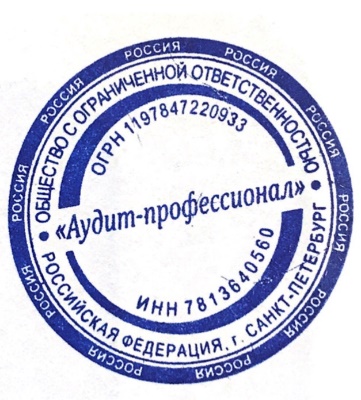  Г.Р. Хурматулина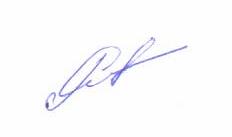 Полное наименование:Товарищество собственников жилья «Юрша 56» (далее именуемое «Товарищество»)Сокращенное наименование:ТСЖ «Юрша 56»Фактический адрес:614057, Пермский край, г. Пермь, ул. Юрша, д. 56Свидетельство о государственной регистрации юридического лицаИнспекция ФНС России по Мотовилихинскому району г. Перми с 30 декабря 2013 г.Основной государственный регистрационный номер (ОГРН) ИНН/КПП1135958000309 5906995555/590601001Основной вид деятельности                ОКВЭД 68.32 Управление недвижимым имуществом за вознаграждение или на договорной основеПредседатель правления ТСЖс 14.01.2021гШвец Богдан ЛеонидовичПротокол заседания правления членов ТСЖ «Юрша 56» от 28.12.2020 ООО «Академия ТСЖ»Договор оказания бухгалтерских услуг  № 138 от 07.07.2021Состав участниковОснование с 01.01.2021-11.07.2021Шестопалова Татьяна Григорьевна (кв.1);Вильмс Игорь Владимирович (кв.43);Астафьев Иван Иванович (кв.57);Романов Михаил Леонидович (кв. 75);Жилина Людмила Владимировна (кв.164);Караванных Ольга Николаевна (кв. 218);Миллер Наталья Николаевна (кв. 235);Балуева Наталья Анатольевна (кв.264);Швец Богдан Леонидович (кв. 348);Мартюшева Ольга Владимировна (кв. 388);Андреев Евгений Сергеевич (кв.393);Леденцов Юрий Владиславович (кв.406);Шабарова Любовь Анатольевна (кв.428);Левицкая Любовь Елизаровна (кв. 430);Дикова Ольга Викторовна (кв. 435)Протокол № 1 от 21.12.2020 г. годового общего собрания членов ТСЖ «Юрша 56» в очно-заочной форме с 12.07.2021-12.07.20231.Шестопалова Татьяна Григорьевна (кв.1);2.Вильмс Игорь Владимирович (кв.43);3.Астафьев Иван Иванович (кв.57);4.Романов Михаил Леонидович (кв. 75);5.Боброва Алевтина Александровна (кв.227);6.Миллер Наталья Николаевна (кв. 235);7.Балуева Наталья Анатольевна (кв.264);8.Швец Богдан Леонидович (кв. 348);9.Мартюшева Ольга Владимировна (кв. 388);10.Андреев Евгений Сергеевич (кв.393);11.Нечаева Оксана Викторовна (кв.426);12.Шикунец Татьяна Аркадьевна (кв.434)Протокол № 1 от 12.07.2021 г. годового общего собрания членов ТСЖ «Юрша 56» в очно-заочной форме (п.3 Решение об избрании членов правления на 2 года)86, Целевое финансированиеСальдо на 01.01.2021Расходы в 2021Начислено в 2021Сальдо на 31.01.2021дт Сальдо на 31.12.2021Примечание86.03, Целевые поступления собственников 531 162.60382 824.95148 337.65Вывоз мусора86.04, Целевые поступления собственников (Жил.Услуги)1 919 351.8811 434 843.5911 544 577.902 029 086.19Жил.услуги86.05, Целевые поступления собственников (Кап.Ремонт)8 675 249.084 100 000.003 903 153.608 478 402.68Кап ремонтИтого10 594 600.9616 066 006.1915 830 556.4510 359 151.2296.06, Содержание общего имущества1,14 Установка решетки на продухи в подвалах и чердаках33 067.7233 067.721.1 Аварийное обслуживание внутридомовых инженерных систем 492 268.16279 204.00213 064.161.10 Прочистка вентиляционных каналов100 800.00100 800.00100 800.001.11 Содержание мусоропровода332 414.50332 414.501.12 Электроосвещение мест общего пользования7 443.907 443.901.15 Замена запорной арматуры на стоянках в подъезде 85 000.005 000.001.16 Замена воды ХВС и ГВС в подъезде 12102 600.00102 600.001.19.1 Заработная плата и налоги: Главный бухгалтер295 893.49314 880.0018 986.5118 986.511.19.2 Заработная плата и налоги: Заместитель председателя272 960.51252 000.0020 960.511.19.3 Заработная плата и налоги: Администратор сайта100 325.0090 000.0010 325.001.19.4 Заработная плата и налоги: Диспетчер832 320.85644 640.00187 680.851.19.5 Заработная плата и налоги: Уборщик подъездов105 226.30307 008.00201 781.70201 781.701.19.6 Заработная плата и налоги: Рабочий по обслуживанию мусоропровода253 575.52201 600.0051 975.521.19.7 Заработная плата и налоги: Рабочий по дому144 510.60161 160.0016 649.4016 649.401.19.8 Заработная плата и налоги: Уральский коэффициент276 792.00276 792.00276 792.001.19.9 Заработная плата и налоги: Страховые взносы от заработной платы640 872.00640 872.00640 872.001.2 Обслуживание конструктивных элементов здания и внутридомового инженерного оборудования335 928.24335 928.241.20 Прочие непредвиденные расходы по статье Содержание жилья315 348.79594 000.00278 651.21278 651.211.3 Обслуживание приборов учета27 800.00168 000.00140 200.00140 200.001.4 Содержание внутридомового газового оборудования60 000.0060 000.0060 000.001.5 Дератизация и дезинсекция59 552.6060 000.00447.40447.401.6 Обслуживание дымоходов и вентиляционных каналов48 000.0048 000.0048 000.001.7.1 Техническое освидетельствование лифтов62 000.0072 000.0010 000.0010 000.001.7.2 Комплексное обслуживание и текущий ремонт лифтов852 710.5880 424.00772 286.581.7.3 Страхование лифтов16 644.0016 644.0016 644.001.8.1 Уборка мест общего пользования482 089.26420 000.0062 089.261.8.2 Уборка территории от снега трактором (6 мес.)10 350.0060 000.0049 650.0049 650.001.8.3 Изготовление и установка лавочек86 501.4065 580.0020 921.401.9 Вывоз мусора130 308.00130 308.00130 308.002.1 Ремонт кровли крыши подъездов 5,6,7280 320.00280 320.00280 320.002.10 Ремонт отмостков у подъездов 3,4,5,6,7 и 11,12694 673.00336 000.00358 673.002.11 Герметизация межпанельных швов 180 000.00180 000.00180 000.002.12 Ремонт кровли над подъездами 8 и 9480 000.00480 000.00480 000.002.13 Ремонт мягкой кровли 4 подъезд227 016.00227 016.00227 016.002.14 Прочие непредвиденные расходы по статье Текущий ремонт113 460.6018 060.0095 400.602.2 Ремонт внутренней отделки подъезда 7+60000 на плитку260 045.00225 312.0034 733.002.3  Ремонт рабочих входов в подвал(покраска)200 273.449 600.00190 673.442.4 Ремонт помещений машинного отделения подъездов 11,1265 600.0090 000.0024 400.0024 400.002.5 Ремонт электрощитовых в подъездах 1 и 1118 160.0090 000.0071 840.0071 840.002.6 Ремонт детской площадки105 968.5090 000.0015 968.502.7 Ремонт помещений мусорокамер с восстановл.плиточного покр.стен и пола90 000.0090 000.0090 000.002.8 Ремонт ступней крыльца подъездов 3,11,12205 654.5090 000.00115 654.502.9 Ремонт и ревизия поэтажных щитков подъездов 3 и 484 996.0084 996.0084 996.003.1 Юридические услуги227 557.00324 000.0096 443.0096 443.003.10 Услуги связи(телефон,интернет)9 256.5014 400.005 143.505 143.503.11 Членский взнос в Ассоциацию ТСЖ12 000.0012 000.0012 000.003.12 Сертификат электронной подписи для сдачи отчетности через Интернет3 800.002 520.001 280.003.13 Госпошлина за подачу в суд на должников12 000.0012 000.0012 000.003.14 Почтовые расходы6 512.623 600.002 912.623.15 Компенсация/аренда за использование личного имущества5 490.3039 600.0034 109.7034 109.703.16 Штрафы, пени,неустойки,возмещение расходов по ущербу360 000.00360 000.00360 000.003.17 Специальная оценка условий труда6 600.006 600.006 600.003.18 Услуги банка169 517.43184 800.0015 282.5715 282.573.19 Прочие непредвиденные расходы по статье Управление домом23 925.14551 184.00527 258.86527 258.863.2 Аудиторские услуги35 000.0035 000.003.3 Вознаграждение Председателя Правления500 870.00658 068.00157 198.00157 198.003.3.1 Взносы с вознаграждения + НДФЛ214 164.00214 164.00214 164.003.4 Обслуживание,ремонт офисной техники,заправка картриджей20 474.0048 000.0027 526.0027 526.003.5 Обслуживание 1С70 672.0054 276.0016 396.003.6 Приобретение канцтоваров18 749.4612 000.006 749.463.7 Приобретение хозтоваров22 412.3436 000.0013 587.6613 587.663.8 Судебные расходы240 000.00240 000.00240 000.003.9 Организация и проведение праздников18 785.7830 000.0011 214.2211 214.225.1 Налог УСНО 6% от поступлений на расчетный счет 33 756.0033 756.0033 756.005.2 вознаграждение. активным членам правления и собственникам44 850.0060 000.0015 150.0015 150.005.3 взносы и налоги с вознаграждения 24 060.0024 060.0024 060.005.4 прочие расходы по статье 203 604.00203 604.00203 604.005.5 прочие непредвиденные расходы по статье  252 180.00252 180.00252 180.00Взносы в ФСС от НС и ПЗ4 464.924 464.92Оплата больничного19 462.9919 462.99Страховые взносы831 522.64831 522.64Итого8 907 045.5810 747 032.001 839 986.421 839 986.42Наименование услугиТариф (с учетом НДС)Утверждено Холодное водоснабжениеООО «Новая городская инфраструктура Прикамья»Горячее водоснабжениес 01.01.2021 по 30.06.2021 – 33,03 руб./куб.мс 01.07.2021 по 31.12.2021 – 33,03 руб./куб.мс 01.01.2021 по 30.06.2021 –129,49 руб./куб.мс 01.07.2021 по 31.12.2021 –130,31 руб./куб.мПостановление Министерства тарифного регулирования и энергетики Пермского края от 19.12.20№ 350-вПостановление Министерства тарифного регулирования и энергетики Пермского края от 20.12.2020 № 386-вгООО «Пермская сетевая компания»с 01.01.2020 по 30.06.2020 – 162,31 руб./куб. м с 01.07.2020 по 31.12.2020- 167,15 руб./куб. мПостановление Министерства тарифного регулирования и энергетики Пермского края от 19.12.20№ 350-вПостановление Министерства тарифного регулирования и энергетики Пермского края от 20.12.2020 № 386-вгВодоотведениеООО «Новая городская инфраструктура Прикамья»с 01.01.2021 по 30.06.2021 – 24,82 руб./куб.мс 01.07.2021 по 31.12.2021 – 27,14 руб./куб.мПостановление Министерства тарифного регулирования и энергетики Пермского края от 19.12.20№ 350-вПостановление Министерства тарифного регулирования и энергетики Пермского края от 20.12.2020 № 386-вгОтоплениеПАО «Т Плюс» филиал «Пермский»с 01.01.2021 по 30.06.2021 – 1461,48 руб./Гкалс 01.07.2021 по 31.12.2021 – 1519,94 руб./Гкал  Постановление Министерства тарифного регулирования и энергетики Пермского края от 20.12.2020 № 320-тЭлектроэнергияПАО «Пермэнергосбыт»с 01.01.2021 по 30.06.2021 – 3,12–день/ 2,00 – ночь руб./кВтчс 01.07.2021 по 31.12.2021 – 3,28 руб.- день/ 2,10 – ночь руб./кВтчПостановление Министерства тарифного регулирования и энергетики Пермского края от 20.12.2019 № 38-о; Приказ МинистерстваТвердо-коммунальные отходыПК ГУП «Теплоэнерго»с 01.01.2021 по 31.12.2021 — 80,09 руб./за 1 проживающего в МКД  Постановление Министерства тарифного регулирования и энергетики Пермского края от 20.12.2019 № 38-о; Приказ МинистерстваСч 76.06 Остаток на 01.01.2021Расходы (замена лифтов, депозит) Начислено за 2021 годОстаток на 31.12.20211 422 393,493 903 153,603 866 084,881 459 462,21НаименованиеОстаток на 01.01.2021ПриходРасходОстаток на 31.12.2021Примечание10. материалы593 171,79593 171,790материалы для ремонта, канцтовары,хоз.нужд.МЦ.04БУ769 644,81МЦ.04Кол.91,000Ursa Лайт 35БУ89 611,20Ursa Лайт 35Кол.1,000Блок питания Optimusn 112/2.0БУ531,00Блок питания Optimusn 112/2.0Кол.1,000Блок питания Моллюкс 12/1,5БУ1 162,00Блок питания Моллюкс 12/1,5Кол.1,000Вазон восьмигранныйБУ29 865,00Вазон восьмигранныйКол.1,000Внешний жесткий дискБУ4 500,00Внешний жесткий дискКол.1,000ДомикБУ11 000,00ДомикКол.1,000Евро Лайт 35БУ11 025,00Евро Лайт 35Кол.1,000Жесткий диск 4TB SeagateБУ12 760,00Жесткий диск 4TB SeagateКол.1,000Жесткий диск SATAБУ4 190,00Жесткий диск SATAКол.1,000Жесткий диск SATA-3БУ2 690,00Жесткий диск SATA-3Кол.1,000Измельчитель веток бензиновыйБУ48 790,00Измельчитель веток бензиновыйКол.1,000Камера IPe-DvpFБУ12 200,00Камера IPe-DvpFКол.2,000Камера IPmeБУ28 450,00Камера IPmeКол.5,000Камера АйТек AND-DV 1.3MpБУ3 613,00Камера АйТек AND-DV 1.3MpКол.1,000Камера АйТек PRO AND 1.3Mp БУ7 580,00Камера АйТек PRO AND 1.3Mp Кол.1,000Камера АйТек PRO D Practic/77IPБУ3 384,00Камера АйТек PRO D Practic/77IPКол.1,000Камера купольная IPБУ3 400,00Камера купольная IPКол.1,000Картотека А-43БУ7 115,00Картотека А-43Кол.1,000Карусель со сплошным сидениемБУ34 460,00Карусель со сплошным сидениемКол.1,000Качалка-балансирБУ6 000,00Качалка-балансирКол.1,000Качели двойные смешанныеБУ33 370,00Качели двойные смешанныеКол.1,000Ключи к домофону и чердакуБУ350,00Ключи к домофону и чердакуКол.1,000Компьютер DNS Office 0800151БУ11 790,00Компьютер DNS Office 0800151Кол.1,000Компьютер DNS Office Core i3-3240БУ12 990,00Компьютер DNS Office Core i3-3240Кол.1,000Контейнер для мусора на колесах 120лБУ13 940,00Контейнер для мусора на колесах 120лКол.1,000Контейнер для отходов пластиковых MGB 370л с крышкойБУ42 400,00Контейнер для отходов пластиковых MGB 370л с крышкойКол.1,000Кресло престижБУ5 919,00Кресло престижКол.1,000Кресло с подлокотникамиБУ4 043,52Кресло с подлокотникамиКол.1,000КулерБУ480,00КулерКол.1,000Лазерный принтер/копир Laserjet ProБУ5 990,00Лазерный принтер/копир Laserjet ProКол.1,000Лазерный принтер/сканер/копир МФУ Canon i-Sensys MF 443dwБУ25 480,00Лазерный принтер/сканер/копир МФУ Canon i-Sensys MF 443dwКол.1,000Ледоруб-топорБУ859,78Ледоруб-топорКол.1,000ЛопатаБУ370,00ЛопатаКол.1,000Лопата снегоуборочная оцинковая стальБУ439,82Лопата снегоуборочная оцинковая стальКол.1,000Микроволновая печь СкарлеттБУ4 044,98Микроволновая печь СкарлеттКол.1,000Микроволновая печь СупраБУ3 871,56Микроволновая печь СупраКол.1,000Микроволновая печь/ NATIONAL NK-MWБУ3 990,00Микроволновая печь/ NATIONAL NK-MWКол.1,000Микрофон PhilipsБУ1 490,00Микрофон PhilipsКол.1,000Микрофон StelberryБУ302,40Микрофон StelberryКол.1,000Монитор LG 27БУ18 140,00Монитор LG 27Кол.1,000Монитор Самсунг 21,5БУ6 990,00Монитор Самсунг 21,5Кол.1,000Монитор-телевизор БУ7 999,00Монитор-телевизор Кол.1,000Монитор, кабельБУ9 889,00Монитор, кабельКол.1,000МотокосаБУ16 500,00МотокосаКол.1,000Музыкальный центр Mini MaxБУ7 990,00Музыкальный центр Mini MaxКол.1,000Огнетушитель порошковыйБУ2 100,00Огнетушитель порошковыйКол.3,000Огнетушитель углекислотныйБУ7 000,00Огнетушитель углекислотныйКол.7,000Память DIMM DDR3БУ850,00Память DIMM DDR3Кол.1,000Панель светодиоднаяБУ555,00Панель светодиоднаяКол.1,000Паровозик с 2 вагонамиБУ13 000,00Паровозик с 2 вагонамиКол.1,000Пароходик со штурваломБУ8 500,00Пароходик со штурваломКол.1,000Передвижной мусорный контейнер 240л с крышкой желтыйБУ10 400,00Передвижной мусорный контейнер 240л с крышкой желтыйКол.1,000Плата Gigabyte LGA 1151 GA-B250M-D2V B250БУ4 450,00Плата Gigabyte LGA 1151 GA-B250M-D2V B250Кол.1,000Подвес металический на короткой цепиБУ8 791,00Подвес металический на короткой цепиКол.1,000Процессор Intel Core 3.0 GHzБУ11 790,00Процессор Intel Core 3.0 GHzКол.1,000Радиотелефон PanasonicБУ4 240,00Радиотелефон PanasonicКол.1,000Расходомер ЭРСВ-440л ВДУ 80БУ26 550,00Расходомер ЭРСВ-440л ВДУ 80Кол.1,000Регистратор АйТек PRO HVR-164 H-MБУ12 899,00Регистратор АйТек PRO HVR-164 H-MКол.1,000Регистратор АйТек PRO HVR-404 H-MБУ5 925,00Регистратор АйТек PRO HVR-404 H-MКол.1,000Смартфон Microma[ Bolt D200БУ2 990,00Смартфон Microma[ Bolt D200Кол.1,000Смартфон Realme С3.3/64Gb GreyБУ9 690,00Смартфон Realme С3.3/64Gb GreyКол.1,000Сплит-система ballu olimpioBSW-07БУ16 830,00Сплит-система ballu olimpioBSW-07Кол.1,000Стремянка SARAYLI 9БУ2 400,00Стремянка SARAYLI 9Кол.1,000Стул складнойБУ4 229,36Стул складнойКол.1,000Тачка садоваяБУ4 655,00Тачка садоваяКол.1,000Твердотельный накопитель SSD 2.5 SATA-3 120Gb WD Green (WDS120G1G0A) TLC (R540/W430MB/s)БУ4 050,00Твердотельный накопитель SSD 2.5 SATA-3 120Gb WD Green (WDS120G1G0A) TLC (R540/W430MB/s)Кол.1,000Телефон сотовыйБУ1 250,00Телефон сотовыйКол.1,000Телефон черныйБУ449,00Телефон черныйКол.1,000УдлинительБУ999,90УдлинительКол.1,000Цветочница восьмиграннаяБУ20 850,00Цветочница восьмиграннаяКол.1,000Цифровой видеорегистратор Elex H-16 Simple AND 1080/N/12 6 TbБУ10 768,00Цифровой видеорегистратор Elex H-16 Simple AND 1080/N/12 6 TbКол.1,000Цифровой диктофон SoniБУ2 590,00Цифровой диктофон SoniКол.1,000Чайник Home ElementБУ690,00Чайник Home ElementКол.1,000Чайник SONNEN KT-001BLБУ584,70Чайник SONNEN KT-001BLКол.1,000Чайник электрическийБУ2 131,00Чайник электрическийКол.1,000Шкаф металический для документовБУ3 544,00Шкаф металический для документовКол.1,000Шкафчик (ключница) на 90 ключейБУ1 290,69Шкафчик (ключница) на 90 ключейКол.1,000Шланг поливочныйБУ647,90Шланг поливочныйКол.1,000ИтогоБУ769 644,81ИтогоКол.91,000Сч 60 «Расчеты с поставщиками, подрядчиками»Дт на 01.01.2021(аванс) Кт на 31.12.2021(задолженностьДт на 31.12.2021(аванс)Кт на31.12.2021(задолженность)примечаниеВИШНЕВСКИЙ В. В. ИП20 625,00ВМЕТРЕ ООО6 560,00Запад Урал Лифт-ремонт ООО1 437 713,46636 275,31534-р от 01.02.2014 доп. соглашение на ремонт28 012,3428 012,34Техническое обслуживание, диспетчерезация, эксптуатация лифт оборудования1 409 701,12608 262,97Запад Урал Лифт-Управляющая компания ООО 1 от 01.02.201478 000,0078 000,00ООО "Актион-пресс"9 306,009 306,00Опякин Андрей Юрьевич ИП Договор № 6 от 01.05.20181 441 251,951 441 251,95Пашкова Виктория Михайловна ИП41 000,0044 000,001/19 от 17.10.20193 000,003/19 от 01.12.201944 000,0044 000,00Пермская энергосбытовая компания ПАО61 512,7063 749,46Пермский филиал ГАЗПРОМ ГАЗОРАСПРЕДЕЛЕНИЕ ПЕРМЬ АО №126/3-вдго от 05.10.201857 500,00236 344,00Пермское краевое государственное унитарное предприятие Теплоэнерго 205375603 от 01.01.20192 279 468,492 114 855,87Проць Ян Олегович6 400,00Репорт-Проект ООО500,00Т ПЛЮС ПАО 61-7013/ОДН36 658,19ТД ПОКРОФФ ООО22 300,00УГРИНА ПОЛИНА АЛЕКСАНДРОВНА ИП20 142,90Универсал ООО507 375,95312 218,9713/20 от 28.08.2020195 156,9815/20 от 28.09.2020312 218,97312 218,97Итого2 767 825,171 469 299,61КонтрагентЗадолженность прошлых лет на 01.01.2021УК "ТехКомфорт" ООО193 775,85ВИРТУС ООО ЧОП8 000,00Ибрагимова Тахира Сыраджеддин Кызы ИП640.00Бояршинова Татьяна Сергеевна Адвокат13 683.00	Газарова Елена Николаевна16 750,00Григорец Лариса Николаевна ИП91 760,00Арутюнян Эдмон Робертович ИП360 000,00Бояршинова Татьяна Сергеевна ИП25 000,00Интернет-Магазин ООО12 000,00Комфорт-Сервис4 835,82Нерудторг ОООО		1 600,00ОО Тиражные решения 1С-Рарус34 950,00ООО УК "ТехКомфорт" 5906995587239 340,76ТД ПОКРОФФ ООО22 300,0076.09, Прочие расчеты с разными дебиторами и кредиторамиЗадолженность на 01.01.2021ОплаченоНачисленоЗадолженность на 31.12.2020, (Дт)Задолженность на 31.12.2020, (Кт)примечаниеООО "Новая городская инфраструктура Прикамья"№125340 от 07.12.201716 898.99230 042.41213 143.42Подтверждено актом сверки ПЕРМЭНЕРГОСБЫТ ПАО Е-2917 от 01.11.201761 512.70447 369.31449 606.0763 749.46Подтверждено актом сверкиПКГУП "Теплоэнерго" Договор № 205376802 от 01.01.20192 279 468.49700 000.00535 387.382 114 855.87Подтверждено актом сверкиПермский филиал ГАЗПРОМ ГАЗОРАСПРЕДЕЛЕНИЕ ПЕРМЬ АО57 500.00178 848.004.00236 344.00Подтверждено актом сверкиконтрагентЗадолженность на 01.01.2021Оплата 2021Начислено 2021Задолженность на 31.12.2021Пермское краевое государственное унитарное предприятие Теплоэнерго2 279 468,49700 000,00531 162,602 110 631,0951, Расчетные счета960 269.4618 949 539.9517 084 802.952 825 006.46Примечание40703810190082000051, Ф-Л ПРИВОЛЖСКИЙ ПАО БАНК "ФК ОТКРЫТИЕ"2 169.9722 071.0624 241.03Подтверждено выпиской банка40703810549770000664, ВОЛГО-ВЯТСКИЙ БАНК ПАО СБЕРБАНК585 628.1314 248 576.4712 960 561.921 873 642.68Подтверждено выпиской банка40705810949770003308, ВОЛГО-ВЯТСКИЙ БАНК ПАО СБЕРБАНК372 471.364 678 892.424 100 000.00951 363.78Подтверждено выпиской банкаИтого960 269.4618 949 539.9517 084 802.952 825 006.4670, Расчеты с персоналом по оплате трудаОснованиеОстаток на 01.01.2021Выплачена зп 2021Начислено 2021Остаток на 31.12.2021Альтшулер Дмитрий АлександровичТрудовой договор от 03.03. 2115 444.5015 444.50Боброва Алевтина Александровна2 300.002 300.00Васев Максим Владимирович190 355.00190 355.00Васильева Инна АлександровнаДворникТрудовой договор от 24.09. 2155 875.7655 875.76Вилисова Ольга Андреевна2 382.102 382.10 Вильмс Игорь Владимирович2 300.002 300.00Глазова Ирина АнатольевнаУборщица подъездовТрудовой договор от 11.01.21180 511.30180 329.30182.00Горяева Валентина МихайловнаДиспетчерТрудовой договор от 11.01.21182 531.89182 531.89Диков Илья ИгоревичАдминистратор сайтаТрудовой договор от 11.01.21 100 325.00100 325.00Дикова Ольга Викторовна10 000.0010 000.00 Дикова Ольга Викторовна132 405.54132 405.54Дылдина Нина Ильинична6 878.006 878.00Жукова Татьяна ПетровнаДиспетчерТрудовой договор от 11.01.21 85 249.7085 249.70Зайцева Алевтина ВитальевнаДиспетчерТрудовой договор от 11.01.21202 713.38202 713.38Зыкова Татьяна Михайловна24 790.7324 790.73Ичетовкин Владимир Алексеевич136 909.09136 909.09Карабаева Элнура ТаштанбековнаУборщица подъездов Трудовой договор от 11.01.21 132 663.85132 663.85Касимов Станислав ВадимовичРабочий по домуТрудовой договор от 12.04.21 130 555.72130 489.7266.00Мартюшев Александр Николаевич30 581.2630 581.26Мирманова Светлана СергеевнаТрудовой договор от 06.05.20 29 977.0029 977.00Мубаракшина Инна Александровна185 321.06185 321.06Петрофанова Надежда НиколаевнаЗаместитель председателя Трудовой договор от 15.02.21   244 434.44244 434.44Сычев Александр СергеевичУборщик мусоропроводовПриказ о приеме на работу от 15.06.20 19 320.0019 320.00Сычева Людмила НиколаевнаУборщик мусоропроводов Трудовой договор от 11.01.217 088.00 239 517.52234 255.5212 350.00Швец Богдан ЛеонидовичПредседатель правления 500 870.00500 870.00Шикунец Татьяна Аркадьевна23 000.0023 000.00Ямшинина Галина НиколаевнаДиспетчерТрудовой договор от 11.01.21 227 234.65236 342.029 107.37 Итого 19 470,103 082 065.392 891 728.60228 021,6371, Расчеты с подотчетными лицамиОстаток на 01.01.2021Выдано под отчетРасходы подотчетного лицаОстаток на 31.12.2021ПримечаниеПетрофанова Надежда Николаевна2 707.282 707.28Швец Богдан Леонидович247 842.72247 742.62100.10Расходы на проезд, связь, хоз. нужды, текущий ремонтИтого250 550.00250 449.90Итого развернутое250 550.00250 449.90100.10Вид расходовПредусмотрено сметой на 2021Фактические расходы 2021Экономия/перерасход3.10 Услуги связи (телефон, интернет)14 400,009 256,505 143,503.14 Почтовые расходы3 600,006 512,62-2 912,623.15 Компенсация/аренда за использование личного имущества39 600,005 490,3034 109,70Наименование счетаОстаток на 01.01.2021перечисленоначисленоОстаток на 31.12.202169, Расчеты по социальному страхованию и обеспечению118 986.85850 742.90835 987.56133 742.19Наименование счетаОстаток на 01.01.2021перечисленоначисленоОстаток на 31.12.202168.01, НДФЛ при исполнении обязанностей налогового агента60 634.50370 042.00365 170.0065 506.50Счет 62.01, Расчеты с покупателями и заказчикамиКонтрагентыЗадолженность перед ТСЖ на 01.01.2021Начислено за 2021 годОплачено арендаторамиЗадолженность перед ТСЖ на 31.12.2021ПримечаниеOOO Т2 МОБАЙЛ15 000.00180 000.00180 000.0015 000.00Запад Урал Лифт-Управляющая компания ООО 217 000.0084 000.00301 000.00КУСАКИН АРТЕМ ВАЛЕРЬЕВИЧ ИП22 000.0022 000.00ЛИПАНИН ГЛЕБ АЛЕКСАНДРОВИЧ237 600.00235 400.002 200.00ЛИФТ МЕДИА ГРУПП ООО3 581.003 581.00Лифт-Борд Пермь ООО109 250.0039 000.0035 000.00113 250.00МЕДИА ПРОГРЕСС ООО46 800.0035 100.0011 700.00НАСИРОВ НАСИР АБДУЛАЗИЗ ОГЛЫ ИП33 000.0079 200.00112 200.00ОСТАНИНА НАДЕЖДА СЕРГЕЕВНА ИП15 000.0012 000.003 000.00ПАО МТС ПАО177 500.00162 000.00299 500.0040 000.00Итого551 750.00869 181.00934 781.00486 150.0091.02, Прочие расходы4 700.00Прочие внереализационные доходы (расходы)4 700.00Наименование счетаОстаток на 01.01.2021перечисленоначисленоОстаток на 31.12.202168.12, Налог при упрощенной системе налогообложения11 297.299 294.0053 884.0055 887.29ДелоДелоИстецОтветчикА50-25267/2021 от 2021-10-12 Сумма иска: 327 297,00 руб.А50-25267/2021 от 2021-10-12 Сумма иска: 327 297,00 руб.ООО "УНИВЕРСАЛ"ТСЖ "ЮРША 56"А50-13635/2021 от 2021-06-03 Сумма иска: 312 218,00 руб.А50-13635/2021 от 2021-06-03 Сумма иска: 312 218,00 руб.ООО "УНИВЕРСАЛ"ТСЖ "ЮРША 56"А50-31231/2020 от 2020-12-16 Сумма иска: 58 277,00 руб.А50-31231/2020 от 2020-12-16 Сумма иска: 58 277,00 руб.	АО "ГАЗПРОМ ГАЗОРАСПРЕДЕЛЕНИЕ ПЕРМЬ"ТСЖ "ЮРША 56"А50-18707/2020 от 2020-08-05Сумма иска: 1 765 400,00 руб.А50-18707/2020 от 2020-08-05Сумма иска: 1 765 400,00 руб.ПЕРМСКОЕ КРАЕВОЕ ГОСУДАРСТВЕННОЕ УНИТАРНОЕ ПРЕДПРИЯТИЕ "ТЕПЛОЭНЕРГО"ТСЖ "ЮРША 56"А50-10675/2020 от 2020-05-14Сумма иска: 346 978,00 руб.А50-10675/2020 от 2020-05-14Сумма иска: 346 978,00 руб.ООО "УПРАВЛЯЮЩАЯ КОМПАНИЯ "ТЕХКОМФОРТ"ТСЖ "ЮРША 56"А50-9059/2020 от 2020-04-22Сумма иска: 287 910,00 руб.А50-9059/2020 от 2020-04-22Сумма иска: 287 910,00 руб.ООО "НОВАЯ ГОРОДСКАЯ ИНФРАСТРУКТУРА ПРИКАМЬЯ"ТСЖ "ЮРША 56"А50-7711/2020 от 2020-04-13Сумма иска: 352 978,00 руб.	А50-7711/2020 от 2020-04-13Сумма иска: 352 978,00 руб.	ООО "УПРАВЛЯЮЩАЯ КОМПАНИЯ "ТЕХКОМФОРТ"ТСЖ "ЮРША 56"А50-330/2020 от 2020-01-13Сумма иска: 6 500,00 руб.	А50-330/2020 от 2020-01-13Сумма иска: 6 500,00 руб.	ГУ УПРАВЛЕНИЕ ПЕНСИОННОГО ФОНДА РОССИЙСКОЙ ФЕДЕРАЦИИ В МОТОВИЛИХИНСКОМ РАЙОНЕ Г. ПЕРМИТСЖ "ЮРША 56"А50-218/2020 от 2020-01-10Сумма иска: 12 534,00 руб.	А50-218/2020 от 2020-01-10Сумма иска: 12 534,00 руб.	Домрачев Вадим ЮрьевичТретье лицо: ООО "ТРАНСЭКОСЕРВИС"ТСЖ "ЮРША 56"№А40-202529/2017 от 30.10.2017№А40-202529/2017 от 30.10.2017ТСЖ "ЮРША 56"№А40-208143/2016 от 13.10.2016№А40-208143/2016 от 13.10.2016ТСЖ "ЮРША 56"Ведущий аудиторООО «Аудит-Профессионал»                                                                                         квалификационный аттестат аудитора № К 28740 выдан Приказом Минфина РФот 07.07.2008 года  Хурматулина Г.Р.Наименование статей Размер платы а 1 кв. м в месяцПлан на 2021 по тарифу с 01.01. по 30.06.2021 (сумма в год)1.ДОХОДЫ, целевые взносы ВСЕГО, в том числех15 900 7211.1.ДОХОДЫ по статье "СОДЕРЖАНИЕ ЖИЛЬЯ" всего, в том числех5043908Поступление средств по статье "Содержание жилья" 9-10эт (22 668,10 кв.м.)12.393 370 293Поступление средств по статье "Содержание жилья" 16эт (10 567,70 кв.м)12.171543307Обращение с ТКО (за 1 проживающего в МКД) 1 627 чел. с января по март 3 мес80.091303081.2.ДОХОДЫ по статье "ТЕКУЩИЙ РЕМОНТ" всего, в том числех2291305Поступление средств по статье "Содержание жилья" 9-10эт (22 668,10 кв.м.)5.851591301Поступление средств по статье "Содержание жилья" 16эт (10 567,70 кв.м.)5.527000041.3.ДОХОДЫ по статье "УПРАВЛЕНИЕ ДОМОМ" всего, в том числех2838156Поступление средств по статье "Содержание жилья" 9-10эт (22 668,10 кв.м.)7.111934042Поступление средств по статье "Содержание жилья" 16эт (10 567,70 кв.м.)7.139041721.4.ДОХОДЫ Содержание общего имущества по нормативу всего, в том числех1273082Содержание ои ГВС 1-10эт (607,6937 куб.м.)167.1566228Содержание ои ГВС 16 эт (607,6937 куб.м.)167.15130980Содержание ои ХВС   9-10 эт   (127,79 куб.м.)                                                   33.0313092Содержание ои ХВС   16 эт     (127,79 куб.м.)                                                   33.0325860Содержание ои отвод 1-16эт    (170,38 куб.м.)24.8250746Содержание ои эл/энергия 9-10эт (12213,35 квч)4.25622881Содержание ои эл/энергия 16 эт э/плиты по трем зонам (9580,56 квч)3.163632951.5.ДОХОДЫ ЦЕЛЕВЫЕ ВЗНОСЫ НА КАПРЕМОНТ, в том числеххВзносы с площади жилых помещений9.7338806121.6.ДОХОДЫ ОТ КОММЕРЧЕСКОЙ ДЕЯТЕЛЬНОСТИ, всего в том числе1.44573 600* Пользование крыши для установки оборудованиямес180000* Пользование крыши для установки оборудованиямес150000*Система розлива чистой воды (1000+эл.эн. + вода)мес14400*Размещение рекламы в лифтах (300 руб. х 14 лифтов)мес50400*Аренда земельного участка под повильон торговлимес79200*Аренда помещ. (под лифтерную) (7000 руб+эл.эн.+ ГВС+ХВС) 13 кв.м.мес96000*Прочие доходы (размещение на депозитном счете) мес3600ИТОГО ДОХОДЫх15 900 721Наименование статей Размер платы на 1 кв. м в месяцПлан на 2021 по тарифу с 01.01. по 30.06.2021 (сумма в год)2.РАСХОДЫ всего, в том числех15 900 7212.1.РАСХОДЫ по статье "СОДЕРЖАНИЕ ЖИЛЬЯ", всего, в том числе 12.6550439082.1.1.Аварийное обслуживание внутридомовых инженерных систем (повреждение кабельной линии эл.питания; неисправности защиты эл. стояков; устранение неисправностей в сетях освещения МОП; устр. неисправностей эл. снабжения жилых помещ. до эл. счетчиков квартир).0.702792032.1.2.Обслуживание конструктивных элементов здания и внутридомового инженерного оборудования: систем водоснабжения, отопления и электроснабженияхх2.1.3.Обслуживание приборов учета (поверка приборов учета горячей воды)0.421680002.1.4.Содержание внутридомового газового оборудования0.1560 0002.1.5.Дератизация и дезинсекция (борьба с грызунами и насекомыми)0.15600002.1.6.Обслуживание дымоходов и вентиляционных каналов0.15480002.1.7.Содержание и ремонт лифтового оборудования, в том числехх*техническое освидетельствование лифтов (4л*5 500, 10 л * 5 000)0.1872 000*компл. обслуживание и текущий ремонт лифтов (тариф за 1 кв.м. 2,42 руб. * 33 235,80)2.4280 424*страхование лифтов0.0516 644Уборка придомовой территории, в том числе хх*уборка мест общего пользования ежедневная1.05420000* уборка территории от снега трактором (6 мес.)0.3060000*изготовление и установка лавочек (3 шт.*10 628, 3 шт. * 11 235)1.9765 5802.1.8.Вывоз мусора (за 1 прожив в МКД) 1 627 чел.  с января по март 2021 г. за 3 мес.80.091303082.1.9.Прочистка вентиляционных каналов (336 шт. * 300 руб.)0.261008002.1.10.Содержание мусоропровода (прочистка мусоропроводов с мойкой и обработкой дез. средствами)по факту2.1.11.Электроосвещение мест общего пользования (восстановление освещения в подвалах и на чердаках)по факту2.1.12.Установка предм. указателей на стояках водоснабжения в подвалахпо факту2.1.13.Установка решетки на продухи в подвалах и чердакахпо факту2.1.14.Замена запорной арматуры на стояках в подъезде 8по факту2.1.15.Замена ввода ХВС и ГВС в подъезде 12по факту2.1.16.Установка двери выхода на технический этажпо факту2.1.17.Промывка, опрессовка систем отопления, горячего и холодного водоснабжения с заменой вышедшей из строя запорной арматурыпо факту2.1.18.Заработная плата и налоги, в том числехх*Главный бухгалтер0.79314880*Заместитель председателя0.63252000*Администратор сайта0.2390000*Диспетчер (13 430 * 4 чел.)1.62644640*Уборщик подъездов (12 792 * 2 чел.)0.77307008*Рабочий по обслуживанию мусоропровода0.51201600*Рабочий по дому0.40161160*Уральский коэффициент0.69276793*Страховые взносы от заработной платы1.616408682.1.19.Прочие непредвиденные расходы по статье СОДЕРЖАНИЕ ЖИЛЬЯ (СЖ)1.495940002.2.РАСХОДЫ по статье "ТЕКУЩИЙ РЕМОНТ", всего, в том числе 5.922 291 305*ремонт кровли крыши подъездов 5,6,70.70280 320* ремонт внутренней отделки подъезда 7 + 60 000 на плитку0.56225 312*ремонт рабочих входов в подвал(покраска)0.029 600*ремонт помещений машинного отделения подъездов 11,120.2390 000*ремонт электрощитовых в подъездах 1 и 110.2390 000*ремонт детской площадки0.2390 000*ремонт помещ. мусорокамер с восстановл. плиточного покр. стен и пола0.2390 000*ремонт ступеней крыльца подъездов 3,11,120.2390 000*ремонт и ревизия поэтажных щитков подъездов ,3 и 40.2184 996*ремонт отмостков у подъездов 3,4,5,6,7 и 11,120.84336 000* герметизация межпанельных швов 400 руб. * 450 пог.м. 0.45180 000*ремонт кровли над подъездами 8 и 91.20480 000*ремонт мягкой кровли 4 подъезд0.57227 016Прочие непредвиденные расходы по статье Текущий ремонт (ТР)0.0518 0602.3.РАСХОДЫ по статье "УПРАВЛЕНИЕ ДОМОМ" всего, в том числе 7.1228382152.3.1.Юридические услуги (заявление о выдаче суд. приказов; составление и подача исковых требований; ведение реестра выполненных судебных приказов; предстваление интересов в госорганах при проверке)0.813240002.3.2.Аудиторские услуги 1 раз в год0.0935 0042.3.3.Вознаграждение Председателя Правления                          1.65658068* взносы с вознаграждения + ндфл0.542141642.3.4.Обслуживание,ремонт офисной техники, заправка картриджей0.12480002.3.5.Обслуживание 1С : Предприятие 8 Учет в управляющих комп. и ТСЖ0.14542722.3.6.Приобретение канцтоваров0.03120002.3.7.Приобретение хозтоваров0.09360002.3.8.Судебные расходы0.602400002.3.9.Организация и проведение праздников0.04300002.3.10.Услуги связи (телефон, интернет)0.04144002.3.11.Членский взнос в Ассоциацию ТСЖ0.03120002.3.12.Сертификат электронной подписи для сдачи отчетности через Интернет0.0125202.3.13.Госпошлина за подачу в суд на должников0.03120002.3.14.Почтовые расходы0.0136002.3.15.Компенсация/аренда за использование личного имущества0.10396002.3.16.Штрафы, пени, неустойки, возмещение расходов по ущербу0.903600002.3.17.Специальная оценка условий труда (600 руб за 1 чел.)0.001 8002.3.18.Услуги банка0.461848002.3.19.Прочие непредвиденные расходы по статье Управление домом (УД)1.39555 9842.4.РАСХОДЫ по статье Содержание общего имущества всего, в т.ч.х12730822.4.1.Содержание ои ГВС  1-10эт  ( 607,6937 куб.м.)167.15662282.4.2.Содержание ои ГВС  16 эт  ( 607,6937 куб.м.)167.151309802.4.3.Содержание ои ХВС   9-10 эт         (127,79 куб.м.)                                                   33.03130922.4.4.Содержание ои ХВС   16 эт         (127,79 куб.м.)                                                   33.03258602.4.5.Содержание ои отвод  1-16эт         (170,38 куб.м.)24.82507462.4.6.Содержание ои эл/энергия  9-10эт (12213,35 квч)4.256228812.4.7.Содержание ои эл/энергия 16 эт э/плиты по трем зонам (9580,56 квч)3.163632952.5.РАСХОДЫ по статье "КАПИТАЛЬНЫЙ РЕМОНТ"(замена лифтов в подъездах 2 и 5)9.733 880 6122.6.РАСХОДЫ по статье "КОММЕРЧЕСКИЕ РАСХОДЫ" всего, в том числех573 600*налог на УСНО 6% от постулений на расчетный счет (551 750+573600 руб.)* 6% *50%)х33756*вознагражд. активным членам Правления и собственникам (2 раз в год)х60000*взносы и налоги с вознаграждения (27,1%+13% = 40,1%) х24060* прочие расходы по статьех203 604*прочие непредвиденные расходы по статье КОММЕРЧЕСКИЕ РАСХОДЫх252180ИТОГО РАСХОДЫх159007213.Дополнение к смете в год3.1.ДОХОДЫ И РАСХОДЫ ЗА ПРОШЛЫЕ ПЕРИОДЫхх3.2..Поступления по статье ДОХОДЫ от коммерч. деятельности задолженность на 01.01.2021х5517603.3..Платежи по статье СОДЕРЖАНИЕ ЖИЛЬЯ: Вывоз мусора (задолженность за 2019, 2020 гг) погашение по графику по 100 тыс.руб. в месяц марта 2021 г Общий долг по акту сверки на 01.01.2021 г. составляет 2 279 468,49 рубх-10000003.4.Платежи по статье СОДЕРЖАНИЕ ЖИЛЬЯ: Содержание и ремонт лифтового оборудования, погашение по графику по 100 тыс. в месяц с марта 2021 г. Общий долг по акту сверки на 01.01.2021 г. составляет 1 437 713, 46 руб.х-10000003.5Платежи по статье СОДЕРЖАНИЕ ЖИЛЬЯ : Обслуживание конструктивных элементов здания и внутридомового инженерного оборудования: систем водоснабжения, отопления и электроснабжения. Долг подрядчика на 01.01.2021 г. составляет 1 647 804,60 руб. (авансы выданные)х-6000003.6.Статья СОДЕРЖАНИЕ ОБЩЕГО ИМУЩЕСТВА                          по факту в мес/в год             по нормативу в мес/в годОИ ГВС  16 эт  ( ПСК)         101 576/1 218 912      5 519/66228            х-1152684ОИ ХВС  16 эт (Новогор)   4 221/50 651               16 434/197 208                          х-146556ОИ отвод 16эт (Новогор) 4 229/50 746             3 246/38 952х-11796Итого убыток 2021 годах-3359276Наименование статей целевых расходовЗапланировано по смете на 2021г.
руб. Сумма за 12 мес. / руб.Фактические доходы/ расходы за 12 месяцев 2021 г. Перерасход (-) / Экономия (+)Доходы, целевые взносы ВСЕГО, в том числе10 747 027.0011 263 265.92517 078.92Содержание жилья5 043 908.005 192 153.60148 245.60Поступления средств 9-10эт.3 370 293.003 365 079.44-5 213.56Поступления средств 16эт.1 543 307.001 483 741.68-59 565.32Обращение с ТКО130 308.00343 332.48213 024.48Текущий ремонт2 291 305.002 290 885.00420.00Поступления средств 9-10эт.1 591 301.001 590 881.08419.92Поступления средств 16эт.700 004.00700 003.920.08Управление домом 2 838 214.002 838 156.00-58.00Поступления средств 9-10эт.1 934 042.001 933 985.28-56.72Поступления средств 16эт.904 172.00904 170.72-1.28Доходы от коммерческой деятельности573 600.00942 071.32368 471.32Пользование крыши для установки оборудывания (Теле2)180 000.00180 000.000.00Пользование крыши для установки оборудывания (МТС)150 000.00299 500.00149 500.00Система разлива чистой воды (ИП ОСТАНИНА Н.С)14 400.0012 290.32-2 109.68Размещение рекламы в лифтах (Медио Прогресс) 50 400.0035 100.00-15 300.00ЛИПАНИН ГЛЕБ АЛЕКСАНДРОВИЧ235 400.00235 400.00ЛИФТ МЕДИА ГРУПП ООО3 581.003 581.00Лифт-Борд Пермь ООО35 000.0035 000.00Аренда земельного участка под павильон  торговли (ИП Насиров)79 200.00117 200.0038 000.00            88924 000.0024 000.00Аренда помещ. (ЗападУралЛифт)96 000.00-96 000.00Прочие доходы3 600.00-3 600.00Содержание и обслуживание общего имущества 5 212 980.007 458 015.14-1 344 088.821.1 Аварийное обслуживание внутридомовых инженерных систем 279 203.00533 535.04-254 331.041.2 Обслуживание конструктивных элементов здания и внутридомового инженерного оборудования269 028.24-269 028.241.3 Обслуживание приборов учета168 000.0027 800.00140 200.001.4 Содержание внутридомового газового оборудования60 000.0060 000.001.5 Дератизация и дезинсекция60 000.0059 552.60447.401.6 Обслуживание дымоходов и вентиляционных каналов48 000.0035 750.0012 250.001.7 Содержание и ремонт лифтового оборудывания, в том числе:169 068.001 070 014.32-900 946.321.8 Уборка придомовой территории, в том числе: 0.001.8.1 Уборка мест общего пользования420 000.00178 500.00241 500.001.8.2 Уборка территории от снега трактором (6 мес.)60 000.0061 150.00-1 150.001.8.3 Изготовление и установка лавочек65 580.0086 501.40-20 921.401.9 Вывоз мусора130 308.00130 308.001.10 Прочистка вентиляционных каналов100 800.00100 800.001.11 Содержание мусоропровода336 414.50-336 414.501.12 Электроосвещение мест общего пользования21 603.90-21 603.901.13 Установка предм.указателей на стоянках водоснабжения в подвалах0.001,14 Установка решетки на продухи в подвалах и чердаках48 251.06-48 251.061.15 Замена запорной арматуры на стоянках в подъезде 85 000.00-5 000.001.16 Замена воды ХВС и ГВС в подъезде 12102 600.00-102 600.001.17 Установка двери выхода на технический этаж0.001.18 Промывка, опресовка систем отопления,горячего и холодного водоснабжения0.00Заработная плата и налоги, в том числе: 0.001.19.1 Заработная плата и налоги: Главный бухгалтер314 880.00316 778.58-1 898.581.19.2 Заработная плата и налоги: Заместитель председателя252 000.00272 960.51-20 960.511.19.3 Заработная плата и налоги: Администратор сайта90 000.00100 325.00-10 325.001.19.4 Заработная плата и налоги: Диспетчер644 640.00847 316.67-202 676.671.19.5 Заработная плата и налоги: Уборщик подъездов307 008.00399 065.56-92 057.561.19.6 Заработная плата и налоги: Рабочий по обслуживанию мусоропровода201 600.00253 575.52-51 975.521.19.7 Заработная плата и налоги: Рабочий по дому161 160.00144 510.6016 649.401.19.8 Заработная плата и налоги: Уральский коэффициент276 793.00276 792.001.19.9 Заработная плата и налоги: Страховые взносы от заработной платы640 868.00871 556.56-230 684.561.20 Прочие непредвиденные расходы по статье Содержание жилья594 000.00346 210.76247 789.24Текущий ремонт2 291 305.001 743 406.00547 898.002.1 Ремонт кровли крыши подъездов 5,6,7280 320.00280 320.002.2 Ремонт внутренней отделки подъезда 7+60000 на плитку225 312.00200 092.0025 220.002.3 Ремонт рабочих входов в подвал(покраска)9 600.0087 418.00-77 818.002.4 Ремонт помещений машинного отделения подъездов 11,1290 000.0090 000.002.5 Ремонт электрощитовых в подъездах 1 и 1190 000.0090 000.002.6 Ремонт детской площадки90 000.00134 004.66-44 004.662.7 Ремонт помещений мусорокамер с восстановл.плиточного покр.стен и пола90 000.005 278.4084 721.602.8 Ремонт ступней крыльца подъездов 3,11,1290 000.00415 848.64-325 848.642.9 Ремонт и ревизия поэтажных щитков подъездов 3 и 484 996.0084 996.002.10 Ремонт отмостков у подъездов 3,4,5,6,7 и 11,12336 000.00694 628.00-358 628.002.11 Герметизация межпанельных швов180 000.0090 200.0089 800.002.12 Ремонт кровли над подъездами 8 и 9480 000.00480 000.002.13 Ремонт мягкой кровли 4 подъезд227 016.00227 016.002.14 Прочие непредвиденные расходы по статье Текущий ремонт18 060.00115 936.30-97 876.30Управление домом2 838 215.001 447 441.801 390 774.203.1 Юридические услуги324 000.00255 557.0068 443.003.2 Аудиторские услуги35 004.0035 000.004.003.3 Вознаграждение Председателя Правления658 068.00483 000.00175 068.003.3.1 Взносы с вознаграждения + НДФЛ214 164.00222 624.00-8 460.003.4 Обслуживание,ремонт офисной техники,заправка картриджей48 000.0020 474.0027 526.003.5 Обслуживание 1С54 276.0073 672.00-19 396.003.6 Приобретение канцтоваров12 000.0018 749.46-6 749.463.7 Приобретение хозтоваров36 000.0022 412.3413 587.663.8 Судебные расходы240 000.00240 000.003.9 Организация и проведение праздников30 000.0018 785.7811 214.223.10 Услуги связи(телефон,интернет)14 400.009 256.505 143.503.11 Членский взнос в Ассоциацию ТСЖ12 000.0012 000.000.003.12 Сертификат электронной подписи для сдачи отчетности через Интернет2 520.003 800.00-1 280.003.13 Госпошлина за подачу в суд на должников12 000.0012 000.003.14 Почтовые расходы3 600.006 512.62-2 912.623.15 Компенсация/аренда за использование личного имущества39 600.005 490.3034 109.703.16 Штрафы, пени,неустойки,возмещение расходов по ущербу360 000.0064 106.23295 893.773.17 Специальная оценка условий труда1800.006 600.003.18 Услуги банка184 800.00172 076.4312 723.573.19 Прочие непредвиденные расходы по статье Управление домом555 984.0023 925.14527 258.864 Расходы по статье "Капитальный ремонт" Замена лифтов3 880 612.004 100 000.00-219 388.00Расходы по коммерчиским расходам573 600.00132 232.00441 368.005.1 Налог УСНО 6% от поступлений на расчетный счет33 756.0030 234.003 522.005.2 вознаграждение. активным членам правления и собственникам60 000.0062 720.00-2 720.005.3 взносы и налоги с вознаграждения24 060.0039 278.00-15 218.005.4 прочие расходы по статье203 604.00203 604.005.5 прочие непредвиденные расходы по статье252 180.00252 180.00Итого14 796 712.0014 881 094.94816 563.38